ANCY E mail :ancy.245164@2freemail.com PROFESSIONAL SUMMARY2.5 years of experience in UAE as Human Resources Executive3 years as a Payroll Administrator.1.5 years as a customer support executive.Self-disciplined and Ethical.Strong communication skills both written and verbal.Leadership, Negotiation, Diplomacy and Multitasking.WORK EXPERIENCECOMPANY NAME :SMART DEAL GROUP OF COMPANIES LLC.DESIGNATION :HR EXECUTIVEFrom :July 2016 to till date.Responsible for all HR related activities of 3 divisions – On Demand Labor Supply Services LLC, Smart Deal Outsourcing and Recruitment Services LLC and Smart Deal Outsourcing Services Free Zone. As an HR Executive of these divisions I am responsible for end to end process of all HR activities.Smart Deal Outsourcing and Recruitment Services LLC Reporting to HR DirectorMaking job description and placing advertisements on job sites.Evaluating candidates through telephonescreening and interviewing.Sound knowledge in UAE Labor Law, Visa Processing, Onboarding and Terminations.Ensure Induction activities carry out smoothly and effectively and provide all the essential details to candidates before joining.Medical Insurance and workmen compensation. Issuing Offer Letter, Warning letter, Termination letter and all other HR Letters.Answering and handling all employee queries and complaints.Create and maintain employee database, file management and Tally updating.Custody of Original Passports and Emirates IDsOn Demand Labor Supply Services LLCReporting to General ManagerCollecting sufficient documents from candidates and submission to PRO for processing of visas.Giving induction and instruct them to complete visa procedures.Medical insurance and workmen compensation.Custody of Original Passports and Emirates IDsKeeping track of passport expiry, visa expiry and insurance expiry.Monitor passport release requests and release of passports when required.Arranging accommodation, new uniforms and all other facilities of new joiners.Supporting accounts for payroll process and handling employee disputes.Preparing WPS and NON WPS sif files for UAE Exchange.Keeping attendance track and leave track.Smart Deal Outsourcing Services Free ZoneReporting to Senior ManagerExplaining the terms of employment to candidates and check if they are fit for the job.Collecting documents for visa procedures.Arrange for Medical Tests and Emirates ID biometrics.Ensure the quality of working conditions and employee motivation.Keep track of leaves, over time and attendance.Arranging accommodation, uniforms and other facilities for employees.Preparing NON WPS file for salary transfer.COMPANY NAME :TRANSMARINE CARGO SERVICES LLCDESIGNATION : HR ADMINISTRATORFrom : September 2015 to June 2016Transmarine is an association of two companies, one is Transmarine Cargo Services LLC which is a logistic company and Jackson International Free-zone which is a trading company.My responsibilities includesupport Recruitment process, HR Operations and Administration and ensures smooth functioning of office.Reporting to Managing Director.Assist the PRO with visa processing of new joiners.Updating and maintaining employee data files in SAP.Keep track of trade license expiry, tenancy contract expiry, passport expiry, visa expiry and contract expiry.Updating and managing medical insurance files and process claims in coordination with medical insurance company.Handling petty cash and managing stationaries.Processing WPS and salary transfers through UAE Exchange.Maintaining attendance salary deductions, employee loans, advances and leave management.Issuing HR letters, warning letters, letter of termination of employment etc. to employees.Scheduling meetings and interviews with the managing director.Air Ticket Booking for both employees and the management.COMPANY NAME :NGA HUMAN RESOURCES [MULTI NATIONAL COMPANY]DESIGNATION :PAYROLL ADMINISTRATORFrom : June 2013 to August 2015COMPANY NAME :NGA HUMAN RESOURCES [MULTI NATIONAL COMPANY]DESIGNATION :PROCESS ASSOCIATE. From : 1st December 2008 to 5th February 2010COMPANY NAME : RELIANCE BPO [ANIL DHIRUBHAI AMBANI GROUP]DESIGNATION :CUSTOMER SUPPORT  EXECUTIVE.From : 8th June 2007 to 10th September 2008EDUCATIONAL QUALIFICATIONMBA in Finance andHuman Resources from University of Kerala.( from 2010 to 2012)BSc in Physics fromUniversity of Kerala.( from 2004 to 2007)PERSONAL DETAILSName : AncyDate Of Birth:7/03/1987Civil Status : MarriedVisa Status : Employment VisaNationality : IndianLanguages Known :English, Malayalam, Hindi & TamilDECLARATIONI hereby declare that all the details given above are true to the best of my knowledge.Ancy 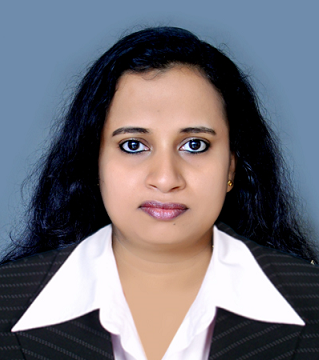 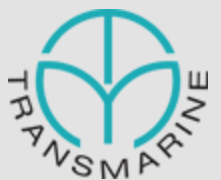 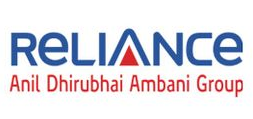 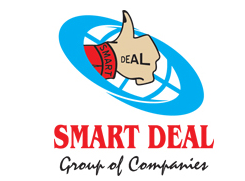 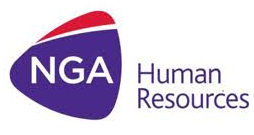 